PERFORMANCE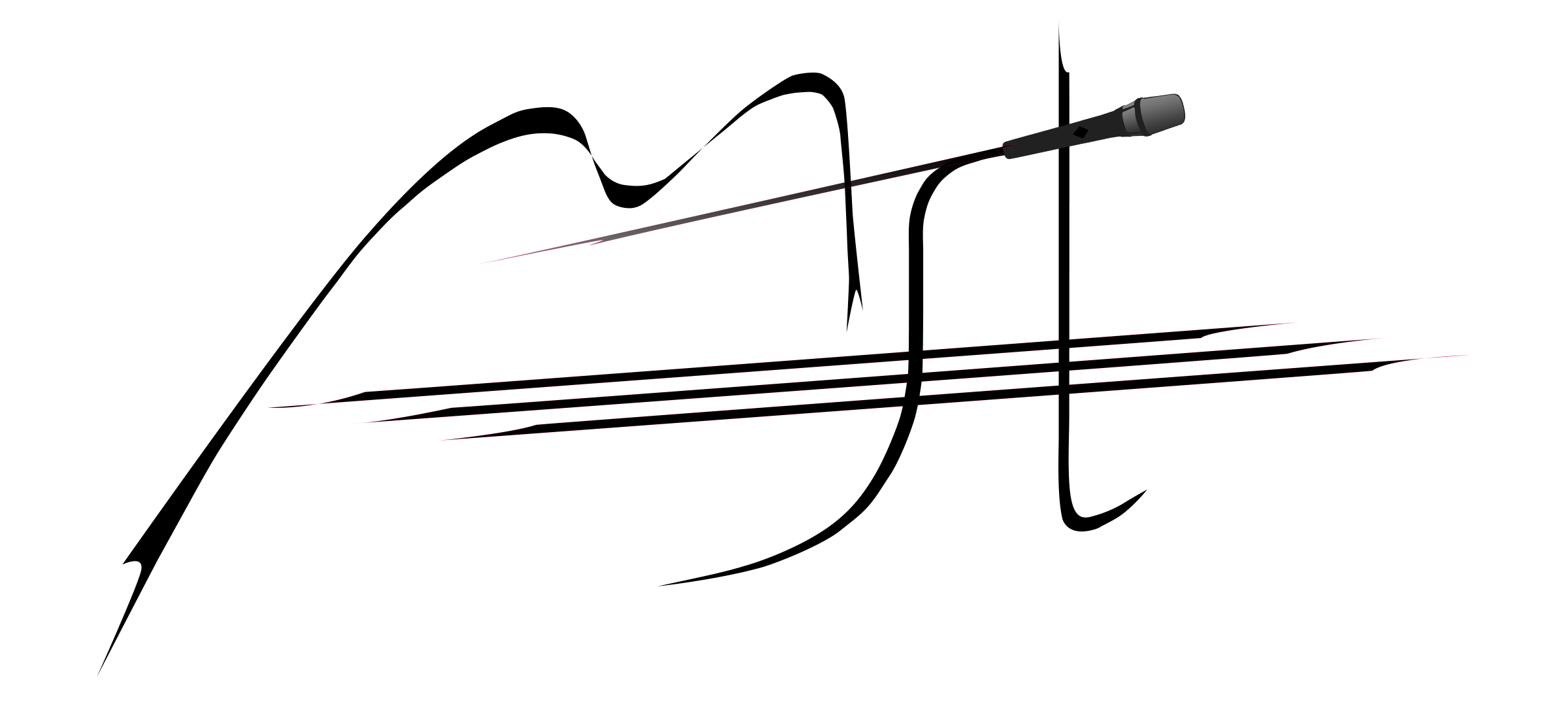 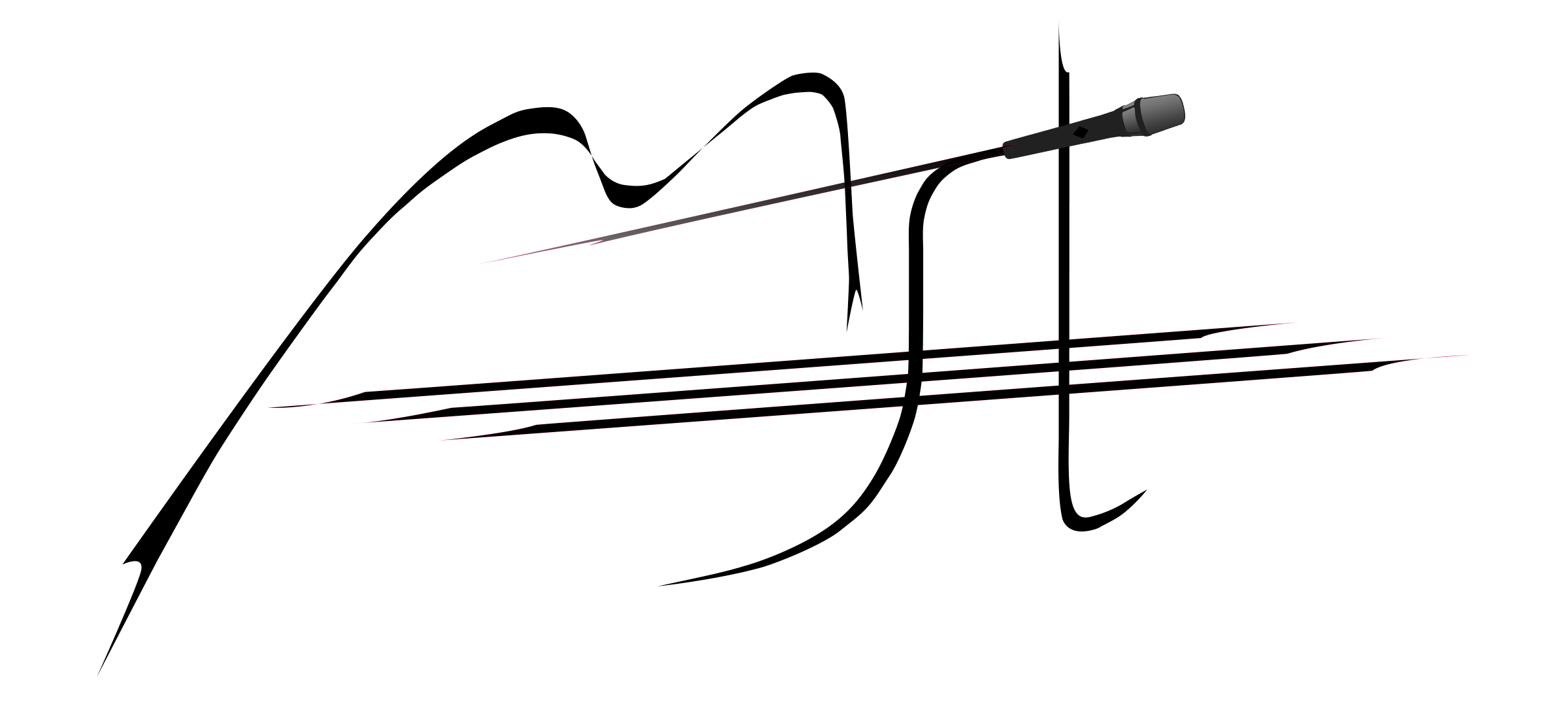 INFORMATIONFORMInsert dateDate: Your name, organisation, address, contact details...Your Details: Details of the PerformanceInsert event's dateDate of the Performance: Venue, address...Location: From____to____How long will the performance last?  How long are we expected to be PRESENT at the event?From____to____ (total time, even not performing)EVENT DESCRIPTION: (is it a Birthday/Wedding/Party? Is it a private/corporate? Is the audience standing or sitting at tables? Does it have a specific theme?)Describe your eventREPERTOIRE requested:*Majazzter’s Pick means that, depending on your event description, we choose the best repertoire to suit your event.CAR ACCESS close to the venue (to unload the instruments)YES       No FREE CAR PARK availableYES       No FOOD AND WATER provided (in case the event is during lunch or dinner time) [*Lactose Free for Minie]YES       No PAYMENT METHOD you prefer: Please, advise us if you require a different payment method.Any further requests:Add any questions, requirements, ideas you might have.If you have any questions, please do not hesitate to contact us at majazzter@gmail.comThank you for your business,